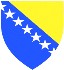 Агенција за развој високог образовања и обезбјеђивање квалитета Босне и Херцеговине ЈАВНИ КОНКУРС ЗА ИЗБОР ДОМАЋИХ И МЕЂУНАРОДНИХ СТРУЧЊАКА КОЈИ ДАЈУ ОЦЈЕНУ И ОБАВЉАЈУ РЕВИЗИЈУ КВАЛИТЕТА И ДАЈУ ПРЕПОРУКЕ О АКРЕДИТАЦИЈИ ВИСОКОШКОЛСКИХ УСТАНОВА И СТУДИЈСКИХ ПРОГРАМА Пријавни образац 1. Назив категорије стручњака и научне/умјетничке области за коју се кандидат пријављује (Означити знаком X једну од категорија и једну научну/умјетничку област) 2. Лични подаци кандидата 3. Контакт информације кандидата (Обавезно попунити број телефона/мобитела, e-mail адресу и адресу; уколико немате e-mail адресу или телефон/мобител уписати НЕМА). 4. Подаци о високом образовању (Студенти не попуњавају колону 2., а у колону 5. уписују годину студија) 5. Избор у научно-наставно и умјетничко-наставно звање (Попуњавају кандидати који се пријављују за категорију Стручњаци-представници академске заједнице у БиХ и Међународни стручњаци – представници академске зајденице) 6. Радно искуство (Почев од садашњег или посљедњег радног мјеста, наведите свако радно мјесто на којем сте радили/били професионално ангажовани у дјелатности која припада или је сродна научној/умјетничкој области за коју се пријављујете. Уколико требате више мјеста, молимо користите додатни лист папира или у word-u додајте додатне табеле – Попуњавају само домаћи стручњаци - представници привреде и праксе и међународни стручњаци - представници привреде и праксе) 7. Успјех у досадашњем студију (попуњавају само кандидати који се пријављују у категорију Студенти) 8. Знање енглеског језика      (Означите знаком X одговарајуће поље) 9. Знање рада на рачунару (означите знаком X одговарајуће поље или наведите додатне алате и знања којима се служите) 10. Искуство у обезбјеђивању квалитета у високом образовању (Навести искуство у облицима обезбјеђивања квалитета у високом образовању; инстируционално или у пројектима) 11. Искуство у менаџменту високошколских установа (наведите да ли сте обављали неку од сљедећих функција) 12. Искуство у реформама високог образовања       (Наведите највише пет пројеката у области реформе високог образовања у којима сте учествовали; Темпус пројекти и сл.) 13. Сукоб интереса (Молимо наведите високошколске установе у Босни и Херцеговини на којима сте Ви или ужи члан Ваше породице (супружник, родитељи и дјеца) имали ангажман по било којем основу у претходне три године, што укључује извођење наставе, учествовање у заједничким научно-истраживачким и другим пројектима, те обављање било које наплатне дјелатности за ту високошколску установу) Напомена за кандидате: Пријавни образац не доказује испуњавање прописаних критеријума за избор домаћих и међународних стручњака, јер се општи и посебни критеријуми наведени у тексту јавног конкурса доказују документима наведеним у конкурсу у тачки 4. Списак потребних докумената. Исте треба доставити у оригиналу или овјереној фотокопији уз потписан овај образац.  Овај образац служи за добијање информација о кандидатима и рад Комисије за избор стручњака у смислу одабира кандидата. Изјаве: Изјављујем да су подаци наведени у овом пријавном обрасцу истинити; да сам упознат са обавезама које произлазе за стручњаке њиховим уврштавањем на листу стручњака коју утврђује Агенција; да ћу прихватити ангажман да као стручњак будем ангажован у процесу акредитације сваке високошколске установе за коју будем номинован, а према распореду који утврди Агенција за развој високог образовања и обезбјеђивање квалитета БиХ у договору са надлежним министарством и високошколском установом; да након обављене акредитације нећу прихватити ангажман на високошколској установи у чијој   сам   акредитацији   учествовао/ла   ни   по   једном   основу   (извођење   наставе, учествовање у заједничким научно-истраживачким и другим пројектима, те обављање било које наплатне дјелатности за ту високошколску установу). КАТЕГОРИЈЕ СТРУЧЊАКА КАТЕГОРИЈЕ СТРУЧЊАКА Стручњаци – представници академске заједнице у Босни и Херцеговини Стручњаци – представници привреде и праксе  Међународни стручњаци Међународни стручњаци – представници академске заједнице Међународни стручњаци – представници привреде и праксе  Студенти НАУЧНА/УМЈЕТНИЧКА ОБЛАСТ НАУЧНА/УМЈЕТНИЧКА ОБЛАСТ Природне науке Техничке науке Биомедицина и здравство Биотехничке науке Друштвене науке Хуманистичке науке (укључујући све области умјетности)  Име (име једног родитеља) и презиме Година, мјесто  и држава рођења Држављанство ЈМБ  (за домаће стручњаке) Број пасоша  (за међународне стручњаке) Телефон Мобител Фаx e-mail Адреса 1. Година почетка студија 2. Година завршетка студија 3. Назив високошколске установе 4. Назив студијског програма (факултета) 5. Стручни или научни академски степен (диплома) 1. Научно-наставно/ умјетничко-наставно звање 2. Година избора  у звање 3. Високошколска установа на којој је стечено звање 4. Предмет, катедра или научна област Асистент Виши асистент Доцент Ванредни професор Редовни професор Назив и адреса послодавца Од (дан мјесец и година) До (дан, мјесец и година) Назив радног мјеста и опис радних задатака Циклус студија Година студија Просјек оцјена у досадашњем студију Говор Читање Писање Врло добро Добро  Слабо Врло добро Добро  Слабо Врло добро Добро Слабо Врло добро: течно кориштење језика, гдје се од стручњака очекује да у поступцима акредитације самостално користи језик, обавља  различиту  писмену  кореспонденцију  (комуникација,  извјештаји,  радни  папири,  итд.),  да  активно  учествује  на састанцима и дискусијама у вези акредитације. Добро: добро познавање језика, гдје се од стручњака очекује да прати дискусије везане за акредитацију, односно да прати састанке при чему сматра одговарајућим да дјелује на матерњем језику, учествује у једноставнијим комуникацјама, комуницирање путем телефона, да чита и разумије текстове везане за акредитацјиу и да пише једноставније текстове. Слабо: слабо или површно  ознавање језика, гдје стручњак разумије и чита једноставније текстове. Office пакет Office пакет Интернет и e-mail Интернет и e-mail Остали алати и знања Остали алати и знања Word Internet Explorer Excel Outlook Powerpoint  Outlook Express Остало Остало 1. Година 2. Институција 3. Опис активности 1. Функција 2. Пуни назив 3. Година почетка 4. Година завршетка Шеф катедре Продекан Декан Директор  високе школе Проректор Ректор 1. Назив пројекта 2 Број укључених институција 3. Година провођења пројекта 4. Улога у пројекту Назив високошколске установе Облик ангажмана (навести и годину почетка и престанка уговора о ангажману) Лично или ужи члан породице (навести који)      ___________________________ (мјесто и датум) _______________________ (Потпис кандидата) 